(PROFESSIONAL ACCOUNTANT)E-mail:	irfan.374121@2freemail.com Visa Status:     Employment (Transferable)Dear Hiring Manager,I am a professional Accountant having more than 5 year’s quality experience with renowned organizations. During my professional career, I have developed strong analytical, problem solving, team management, time management skills and ability to work under pressure. I am a good team player & can also work independently without the need for supervision.I have hands on experience in System Design & Implementation, Financial Statements Preparation, Bank Financing, Account Receivable, Account Payable, GL Accounting, Import Documentation, Reconciliation and Working Capital Management.I have hands on experience of working in ERP environment. In my current position, I’m working on renowned software Peachtree (ERP system).Attached is my resume for your consideration. I would welcome the opportunity to talk to you further about my experience, qualifications and interests as well as to hear about the employment opportunities within your organization. Considering the job profile, I assure you that I would be a beneficial addition and would add value to your “Human Asset”.Thanking you. RegardsIrfan (Professional Accountant)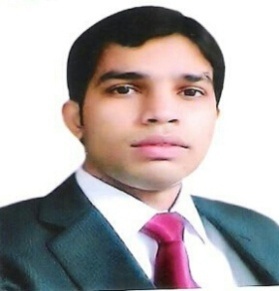 Address: DubaiUAE.	DOB: October31,1989	Visa Status: Employment (Transferable)Email: irfan.374121@2freemail.com	Marital Status: SingleAttainment of a challenging position in a dynamic corporate environment that utilizes my talent to the optimumlevel, offers continuous opportunities for career developments, appropriately rewards performance and to contribute significantly towards organizational growthGENERAL ELECTRONICS TRADING LLC, DUBAI   Position:	General AccountantReporting to:	Accounts & Finance Manager   Duration:	February 2015 To Date (2.7 Years)Brief Job Description:Prepares and Records Asset, Liability , Revenue and Expenses Entries in Accounting Software by Compiling and Analyzing Account Information (Supporting Document)Prepares Monthly Closing and Cost Accounting ReportsAssisting internal/external auditors with queriesManage the Accounts Payable & Accounts Receivable in Peachtree (Accounting Software)To incorporate all types of Vouchers; Cash Payments, Receipts, Bank Payment and Receipts, Purchase and Sales Invoices etc.Compile Monthly Reports and Present to Management Including Reports about Stock, Cash, Bank, Vehicle Fuel, Repair, Employee Visas Renewal & Vehicle Renewal etcPrepares the Quotation as per Instructions of Sales Team , Generate LPO’s and check Invoices have been delivered as well as booked in proper ledgersPreparation of Supplier’s Payment Schedule & Suppliers ChequesFollowing up the Customers for PaymentsHandle Petty Cash & prepare the Cash Reimbursement Vouchers after Checking the Claim made for Travelling & Fuel by EmployeesMaintaining of Fixed Assets Register includes Depreciation, Revaluation and Calculating the Carrying value at the end of year.Preparation of Payroll, working on leaves, SIF File Creation, Final payments/ Settlements, Working on Gratuity according to local rules of UAECoordination with external auditor for yearly closing of books of accounts.Preparation of cash budget and coordination with the bank for the surplus and shortfall in accordance with the bank facility availed.Prepare month end Bank Reconciliation statementsPrepares monthly adjusting entries (Prepaid Expenses, Accrued Expenses)Processing Bank Deposits and Withdrawal as per needPeriodic as well as Need based Reporting to the Higher ManagementSpecial Assignments as Assigned By Manager Accounts From Time to TimeMonitors and reviews accounting and related system reports for accuracy and completeness.Assist the Finance Manager for preparation of Financial StatementsMASTER TILES & CERAMIC INDUSTRIES LIMITED PAKISTAN (MASTER GROUP OF IND. LTD)        Position:	Accounts Officer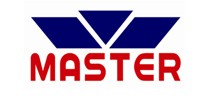       Reporting to:	General Manager Finance      Office:	Head Office        Duration:	September 2012 To January 2015 (2.4 Years)Brief Job Description:To handle Accounts Payable, Accounts Receivable & all types of Vouchers and Internal Reports for Higher Management by using Master Information System GL Application (ERP), Accounting SoftwareCorrespondence with Bankers and other Public DepartmentsPrepare and handle vendors Accounts and their PaymentsPrepare of Vendor’s Reconciliation Statement in detail working with invoices (LPO, Gate Passes, GRN etc)Assist in Budget PreparationWork on Customized Accounting Software of InventorReconciliation of Bank StatementPrepare and Recorded Asset, Liability, Revenue and ExpensesEntering and Posting of different types of VouchersAdjusting Entries Against Advance Given to Different Parties for Different Purposes/ProjectsPrepare Journal Entries for Inter Company TransactionPrepare and Manage the Processing of Monthly PayrollAL-BADR EDUCATION TRUST REGD. GUJRANWALA            Position:	Accountant    Reporting to:	Chairman Trust    Duration:	July 2010 To May 2012 (1.11 Years)Brief Job Description:Preparation of Cash Payment and Bank Payment VouchersCorrespondence with other NGO’sReconcile the Monthly Statements of Accounts and Report to ChairmanRecord and Maintenance of Donations to Needy StudentsCheck and Balance of Projects of NGOArrange Monthly Meetings of Board of TrusteesPreparation and Maintenance of all types of Record of NGONATIONAL BANK OF PAKISTAN – GUJRAT             Position:	Internee     Reporting to:	Manager Operations      Duration:	June 2012 To July 2012Brief Job Description:Deal Proactively with the Branch CustomersCollect Cheque for Clearing PurposeAssist in Collection of Utility BillsProcess of Opening Bank AccountInvolvement in the Activation of Branch dormant AccountsProcessing of Secure Borrowings against GoldMS-Office (Word, Excel, PowerPoint, Outlook)Master Information System (In-House Purpose Built Software), Tally and PeachtreeAdvance level user of Microsoft Windows operating systemEmployee of the year 2013, Cash reward of one month bonus salary (Master Group)Merit Laptop Awarded by Chief Minister’s Punjab (Laptop Distribution Scheme 2012)3 Months Diploma of MS-Office from Soft Solutions College, GujranwalaEnglish Proficiency Certificate from University of the Punjab(Gujranwala Campus)Training Certificate of Senior Relationship Officer in New Jubilee Life Insurance Co.Ability to meet Strict DeadlinesCo-operative and Hard Worker having Team Work SkillsGood all round Accounting KnowledgeHighly Adaptive to the Culture and Values of the OrganizationKnowledge about Tally ERP.9 and Peach TreeSKILLS & ABILITIESAccounting & Financial KnowledgePractical & Experienced good all aroundCredit & A/R Management & ReportingMonthly & need based Reporting &Timely ManagementPetty Cash & Payroll ManagementCosting & Allocation, LC’s workingPractical Designing & ImplementationWell versed with LC’s operations and import costingAccounting Applications (ERP, SQL)Peachtree (ERP),  Tally.ERP9, Working Knowledge and expertiseMs. Excel, Word, Outlook etc.Highly Numerate, Advance level User (lookup series, if logic, Financial, Pivot Table etc.)Stress & Time ManagementProactive & Effectively Managing Stress Situation and DeadlinesInterpersonal & Team PlayerPROFESSIONAL EXPERIENCEAnalytical problem Solver, Ability to work with others in bothSupervisory and team memberPROFESSSIODegreeNALQUALIFICATIONInstitution / UniversitySpecialization/MajorPassing YearScoreMasters (M. Com)University of Gujrat, Gujrat PakistanAccounts/Finance20123.20 / 4.00Bachelor (B. Com)University of the Punjab Gujranwala CampusAccounts20103.18 / 4.00HSSC (D.Com)Punjab Board of Technical Education, LahoreAccounts2008844 / 1200SSC (Matric)Board of Intermediate & Secondary Education GujranwalaSciences2006758 / 1050